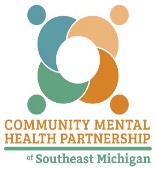 Total Annual Cost of EBI =      Total Annual Cost of EBI =      Total Annual Cost of EBI =      Total Annual Cost of EBI =      1a.  Name of Prevention Provider: 1b. Contact Person:1b. Contact Person:2.  Date:       Start of FY      MID-YEAR            YEAR-END3.  Name of Evidence-based Intervention (EBI)/Initiative & BRIEF synopsis:   3.  Name of Evidence-based Intervention (EBI)/Initiative & BRIEF synopsis:   3.  Name of Evidence-based Intervention (EBI)/Initiative & BRIEF synopsis:   3.  Name of Evidence-based Intervention (EBI)/Initiative & BRIEF synopsis:   4.  CMHPSM Priority Area(s):       (1) Reduce Childhood and Underage Drinking                                                        (4) Reduce Illicit Drug Use       (2) Reduce Prescription and Over-the-Counter Drug Abuse/Misuse               (5) SUD Other:        (3) Reduce Youth Access to Tobacco and Nicotine4.  CMHPSM Priority Area(s):       (1) Reduce Childhood and Underage Drinking                                                        (4) Reduce Illicit Drug Use       (2) Reduce Prescription and Over-the-Counter Drug Abuse/Misuse               (5) SUD Other:        (3) Reduce Youth Access to Tobacco and Nicotine4.  CMHPSM Priority Area(s):       (1) Reduce Childhood and Underage Drinking                                                        (4) Reduce Illicit Drug Use       (2) Reduce Prescription and Over-the-Counter Drug Abuse/Misuse               (5) SUD Other:        (3) Reduce Youth Access to Tobacco and Nicotine4.  CMHPSM Priority Area(s):       (1) Reduce Childhood and Underage Drinking                                                        (4) Reduce Illicit Drug Use       (2) Reduce Prescription and Over-the-Counter Drug Abuse/Misuse               (5) SUD Other:        (3) Reduce Youth Access to Tobacco and Nicotine5.  Targeted Primary Problem(s)/Consequences:5.  Targeted Primary Problem(s)/Consequences:5.  Targeted Primary Problem(s)/Consequences:5.  Targeted Primary Problem(s)/Consequences:6.  Targeted Intervening Variables/Risk & Protective Factors/Underlying Causes:6.  Targeted Intervening Variables/Risk & Protective Factors/Underlying Causes:6.  Targeted Intervening Variables/Risk & Protective Factors/Underlying Causes:6.  Targeted Intervening Variables/Risk & Protective Factors/Underlying Causes:7.  Evidence-based Category for this EBI:         SAMHSA                                                         Other Federal Agency (NIDA, OJJDP, etc.)               Peer Reviewed Journal                              Local Evidence                                            Other:  7.  Evidence-based Category for this EBI:         SAMHSA                                                         Other Federal Agency (NIDA, OJJDP, etc.)               Peer Reviewed Journal                              Local Evidence                                            Other:  7.  Evidence-based Category for this EBI:         SAMHSA                                                         Other Federal Agency (NIDA, OJJDP, etc.)               Peer Reviewed Journal                              Local Evidence                                            Other:  7.  Evidence-based Category for this EBI:         SAMHSA                                                         Other Federal Agency (NIDA, OJJDP, etc.)               Peer Reviewed Journal                              Local Evidence                                            Other:  8.  CSAP Prevention Strategies (check all that apply):        Information Dissemination                             Education                      Alternatives                      Community-Based Process                       Environmental             Problem Identification & Referral       8.  CSAP Prevention Strategies (check all that apply):        Information Dissemination                             Education                      Alternatives                      Community-Based Process                       Environmental             Problem Identification & Referral       8.  CSAP Prevention Strategies (check all that apply):        Information Dissemination                             Education                      Alternatives                      Community-Based Process                       Environmental             Problem Identification & Referral       8.  CSAP Prevention Strategies (check all that apply):        Information Dissemination                             Education                      Alternatives                      Community-Based Process                       Environmental             Problem Identification & Referral       9.  Geographic Area Served/Community: 9.  Geographic Area Served/Community: 9.  Geographic Area Served/Community: 9.  Geographic Area Served/Community: 10.  Population Type/Service Population:          Universal                Selective              Indicated10.  Population Type/Service Population:          Universal                Selective              Indicated11.  Targeted Domain(s):        Individual              Peer                      Community       Family                   School            Other: 11.  Targeted Domain(s):        Individual              Peer                      Community       Family                   School            Other: 12.  EBI CORE STEPS for Implementing and Evaluating this Program           with Fidelity to the Research Model12.  EBI CORE STEPS for Implementing and Evaluating this Program           with Fidelity to the Research Model12.  EBI CORE STEPS for Implementing and Evaluating this Program           with Fidelity to the Research Model13.  Projected Timeline13.  Projected Timeline13.  Projected Timeline13.  Projected TimelineCORE STEP STATUS        MID-YEAR             YEAR-ENDCORE STEP STATUS        MID-YEAR             YEAR-ENDCORE STEP STATUS        MID-YEAR             YEAR-END12.  EBI CORE STEPS for Implementing and Evaluating this Program           with Fidelity to the Research Model12.  EBI CORE STEPS for Implementing and Evaluating this Program           with Fidelity to the Research Model12.  EBI CORE STEPS for Implementing and Evaluating this Program           with Fidelity to the Research ModelStart DateStart DateEnd DateEnd DateCORE STEP STATUS        MID-YEAR             YEAR-ENDCORE STEP STATUS        MID-YEAR             YEAR-ENDCORE STEP STATUS        MID-YEAR             YEAR-END12-1.          12-1.          12-1.          12-2.         12-2.         12-2.         12-3.         12-3.         12-3.         12-4.         12-4.         12-4.         12-5.         12-5.         12-5.         12-6.         12-6.         12-6.         12-7.         12-7.         12-7.         12-8.         12-8.         12-8.         12-9.         12-9.         12-9.         12-10.       12-10.       12-10.       12-11.       12-11.       12-11.       12-13.       12-13.       12-13.       12-14.       12-14.       12-14.       12-15.       12-15.       12-15.       12-16.       12-16.       12-16.       12-17.       12-17.       12-17.       12-18.       12-18.       12-18.       12-19.       12-19.       12-19.       12-20.       12-20.       12-20.       12-21.       12-21.       12-21.       12-22.       12-22.       12-22.       12-23.       12-23.       12-23.       12-24.       12-24.       12-24.       12-25.       12-25.       12-25.       APPENDIX E:  FY 2022-2023 OUTCOMES                    Evidence-based Intervention (EBI) Implementation and Evaluation Planning FormAPPENDIX E:  FY 2022-2023 OUTCOMES                    Evidence-based Intervention (EBI) Implementation and Evaluation Planning FormAPPENDIX E:  FY 2022-2023 OUTCOMES                    Evidence-based Intervention (EBI) Implementation and Evaluation Planning FormAPPENDIX E:  FY 2022-2023 OUTCOMES                    Evidence-based Intervention (EBI) Implementation and Evaluation Planning FormAPPENDIX E:  FY 2022-2023 OUTCOMES                    Evidence-based Intervention (EBI) Implementation and Evaluation Planning FormAPPENDIX E:  FY 2022-2023 OUTCOMES                    Evidence-based Intervention (EBI) Implementation and Evaluation Planning FormAPPENDIX E:  FY 2022-2023 OUTCOMES                    Evidence-based Intervention (EBI) Implementation and Evaluation Planning FormAPPENDIX E:  FY 2022-2023 OUTCOMES                    Evidence-based Intervention (EBI) Implementation and Evaluation Planning FormAPPENDIX E:  FY 2022-2023 OUTCOMES                    Evidence-based Intervention (EBI) Implementation and Evaluation Planning FormName of Evidence-based Intervention (EBI)/Initiative:                               Name of Evidence-based Intervention (EBI)/Initiative:                               Name of Evidence-based Intervention (EBI)/Initiative:                               Name of Evidence-based Intervention (EBI)/Initiative:                               Name of Evidence-based Intervention (EBI)/Initiative:                               Name of Evidence-based Intervention (EBI)/Initiative:                               Name of Evidence-based Intervention (EBI)/Initiative:                               Name of Evidence-based Intervention (EBI)/Initiative:                               Name of Evidence-based Intervention (EBI)/Initiative:                               14. CMHPSMPriorityArea(s) #15.  Intervening Variables        (Underlying Cause,             Risk/Protective Factor)       16.  Prevention Outcomes (PO)   SMART (CDC) - Specific, Measurable, Achievable,           Realistic, Time-phased and include evaluation     method.       16.  Prevention Outcomes (PO)   SMART (CDC) - Specific, Measurable, Achievable,           Realistic, Time-phased and include evaluation     method.OUTCOME STATUS REPORT MID-YEAR     YEAR-ENDOUTCOME STATUS REPORT MID-YEAR     YEAR-ENDOUTCOME STATUS REPORT MID-YEAR     YEAR-ENDOUTCOME STATUS REPORT MID-YEAR     YEAR-ENDOUTCOME STATUS REPORT MID-YEAR     YEAR-END14. CMHPSMPriorityArea(s) #15.  Intervening Variables        (Underlying Cause,             Risk/Protective Factor)       16.  Prevention Outcomes (PO)   SMART (CDC) - Specific, Measurable, Achievable,           Realistic, Time-phased and include evaluation     method.       16.  Prevention Outcomes (PO)   SMART (CDC) - Specific, Measurable, Achievable,           Realistic, Time-phased and include evaluation     method.NumberTargetedTo-DateNumberTargetedTo-DateNumberAchievedTo-DateNumberAchievedTo-DateOutcome
Status     #1     #2     #3     #4PO-1 PO-1 On Target          or above More than 10% BelowIf the above outcome is more than 10% below the targeted number for this timeframe, provide a brief narrative.  What is your action plan to achieve this outcome?      If the above outcome is more than 10% below the targeted number for this timeframe, provide a brief narrative.  What is your action plan to achieve this outcome?      If the above outcome is more than 10% below the targeted number for this timeframe, provide a brief narrative.  What is your action plan to achieve this outcome?      If the above outcome is more than 10% below the targeted number for this timeframe, provide a brief narrative.  What is your action plan to achieve this outcome?      If the above outcome is more than 10% below the targeted number for this timeframe, provide a brief narrative.  What is your action plan to achieve this outcome?      If the above outcome is more than 10% below the targeted number for this timeframe, provide a brief narrative.  What is your action plan to achieve this outcome?      If the above outcome is more than 10% below the targeted number for this timeframe, provide a brief narrative.  What is your action plan to achieve this outcome?      If the above outcome is more than 10% below the targeted number for this timeframe, provide a brief narrative.  What is your action plan to achieve this outcome?      If the above outcome is more than 10% below the targeted number for this timeframe, provide a brief narrative.  What is your action plan to achieve this outcome?           #1     #2     #3     #4PO-2PO-2On Target          or above More than 10% Below If the above outcome is more than 10% below the targeted number for this timeframe, provide a brief narrative.  What is your action plan to achieve this outcome?      If the above outcome is more than 10% below the targeted number for this timeframe, provide a brief narrative.  What is your action plan to achieve this outcome?      If the above outcome is more than 10% below the targeted number for this timeframe, provide a brief narrative.  What is your action plan to achieve this outcome?      If the above outcome is more than 10% below the targeted number for this timeframe, provide a brief narrative.  What is your action plan to achieve this outcome?      If the above outcome is more than 10% below the targeted number for this timeframe, provide a brief narrative.  What is your action plan to achieve this outcome?      If the above outcome is more than 10% below the targeted number for this timeframe, provide a brief narrative.  What is your action plan to achieve this outcome?      If the above outcome is more than 10% below the targeted number for this timeframe, provide a brief narrative.  What is your action plan to achieve this outcome?      If the above outcome is more than 10% below the targeted number for this timeframe, provide a brief narrative.  What is your action plan to achieve this outcome?      If the above outcome is more than 10% below the targeted number for this timeframe, provide a brief narrative.  What is your action plan to achieve this outcome?           #1     #2     #3     #4PO-3PO-3On Target          or above More than 10% Below If the above outcome is more than 10% below the targeted number for this timeframe, provide a brief narrative.  What is your action plan to achieve this outcome?      If the above outcome is more than 10% below the targeted number for this timeframe, provide a brief narrative.  What is your action plan to achieve this outcome?      If the above outcome is more than 10% below the targeted number for this timeframe, provide a brief narrative.  What is your action plan to achieve this outcome?      If the above outcome is more than 10% below the targeted number for this timeframe, provide a brief narrative.  What is your action plan to achieve this outcome?      If the above outcome is more than 10% below the targeted number for this timeframe, provide a brief narrative.  What is your action plan to achieve this outcome?      If the above outcome is more than 10% below the targeted number for this timeframe, provide a brief narrative.  What is your action plan to achieve this outcome?      If the above outcome is more than 10% below the targeted number for this timeframe, provide a brief narrative.  What is your action plan to achieve this outcome?      If the above outcome is more than 10% below the targeted number for this timeframe, provide a brief narrative.  What is your action plan to achieve this outcome?      If the above outcome is more than 10% below the targeted number for this timeframe, provide a brief narrative.  What is your action plan to achieve this outcome?      APPENDIX E:  FY 2022-2023 OUTCOMES                    Evidence-based Intervention (EBI) Implementation and Evaluation Planning FormAPPENDIX E:  FY 2022-2023 OUTCOMES                    Evidence-based Intervention (EBI) Implementation and Evaluation Planning FormAPPENDIX E:  FY 2022-2023 OUTCOMES                    Evidence-based Intervention (EBI) Implementation and Evaluation Planning FormAPPENDIX E:  FY 2022-2023 OUTCOMES                    Evidence-based Intervention (EBI) Implementation and Evaluation Planning FormAPPENDIX E:  FY 2022-2023 OUTCOMES                    Evidence-based Intervention (EBI) Implementation and Evaluation Planning FormAPPENDIX E:  FY 2022-2023 OUTCOMES                    Evidence-based Intervention (EBI) Implementation and Evaluation Planning FormAPPENDIX E:  FY 2022-2023 OUTCOMES                    Evidence-based Intervention (EBI) Implementation and Evaluation Planning FormAPPENDIX E:  FY 2022-2023 OUTCOMES                    Evidence-based Intervention (EBI) Implementation and Evaluation Planning FormAPPENDIX E:  FY 2022-2023 OUTCOMES                    Evidence-based Intervention (EBI) Implementation and Evaluation Planning FormName of Evidence-based Intervention (EBI)/Initiative:                               Name of Evidence-based Intervention (EBI)/Initiative:                               Name of Evidence-based Intervention (EBI)/Initiative:                               Name of Evidence-based Intervention (EBI)/Initiative:                               Name of Evidence-based Intervention (EBI)/Initiative:                               Name of Evidence-based Intervention (EBI)/Initiative:                               Name of Evidence-based Intervention (EBI)/Initiative:                               Name of Evidence-based Intervention (EBI)/Initiative:                               Name of Evidence-based Intervention (EBI)/Initiative:                               14. CMHPSMPriorityArea(s) #15.  Intervening Variables        (Underlying Cause,             Risk/Protective Factor)       16.  Prevention Outcomes (PO)   SMART (CDC) - Specific, Measurable, Achievable,           Realistic, Time-phased and include evaluation   method.       16.  Prevention Outcomes (PO)   SMART (CDC) - Specific, Measurable, Achievable,           Realistic, Time-phased and include evaluation   method.OUTCOME STATUS REPORT MID-YEAR     YEAR-ENDOUTCOME STATUS REPORT MID-YEAR     YEAR-ENDOUTCOME STATUS REPORT MID-YEAR     YEAR-ENDOUTCOME STATUS REPORT MID-YEAR     YEAR-ENDOUTCOME STATUS REPORT MID-YEAR     YEAR-END14. CMHPSMPriorityArea(s) #15.  Intervening Variables        (Underlying Cause,             Risk/Protective Factor)       16.  Prevention Outcomes (PO)   SMART (CDC) - Specific, Measurable, Achievable,           Realistic, Time-phased and include evaluation   method.       16.  Prevention Outcomes (PO)   SMART (CDC) - Specific, Measurable, Achievable,           Realistic, Time-phased and include evaluation   method.NumberTargetedTo-DateNumberTargetedTo-DateNumberAchievedTo-DateNumberAchievedTo-DateOutcome
Status     #1     #2     #3     #4PO-4PO-4On Target          or above More than 10% Below If the above outcome is more than 10% below the targeted number for this timeframe, provide a brief narrative.  What is your action plan to achieve this outcome?      If the above outcome is more than 10% below the targeted number for this timeframe, provide a brief narrative.  What is your action plan to achieve this outcome?      If the above outcome is more than 10% below the targeted number for this timeframe, provide a brief narrative.  What is your action plan to achieve this outcome?      If the above outcome is more than 10% below the targeted number for this timeframe, provide a brief narrative.  What is your action plan to achieve this outcome?      If the above outcome is more than 10% below the targeted number for this timeframe, provide a brief narrative.  What is your action plan to achieve this outcome?      If the above outcome is more than 10% below the targeted number for this timeframe, provide a brief narrative.  What is your action plan to achieve this outcome?      If the above outcome is more than 10% below the targeted number for this timeframe, provide a brief narrative.  What is your action plan to achieve this outcome?      If the above outcome is more than 10% below the targeted number for this timeframe, provide a brief narrative.  What is your action plan to achieve this outcome?      If the above outcome is more than 10% below the targeted number for this timeframe, provide a brief narrative.  What is your action plan to achieve this outcome?           #1     #2     #3     #4PO-5  PO-5  On Target          or above More than 10% BelowIf the above outcome is more than 10% below the targeted number for this timeframe, provide a brief narrative.  What is your action plan to achieve this outcome?      If the above outcome is more than 10% below the targeted number for this timeframe, provide a brief narrative.  What is your action plan to achieve this outcome?      If the above outcome is more than 10% below the targeted number for this timeframe, provide a brief narrative.  What is your action plan to achieve this outcome?      If the above outcome is more than 10% below the targeted number for this timeframe, provide a brief narrative.  What is your action plan to achieve this outcome?      If the above outcome is more than 10% below the targeted number for this timeframe, provide a brief narrative.  What is your action plan to achieve this outcome?      If the above outcome is more than 10% below the targeted number for this timeframe, provide a brief narrative.  What is your action plan to achieve this outcome?      If the above outcome is more than 10% below the targeted number for this timeframe, provide a brief narrative.  What is your action plan to achieve this outcome?      If the above outcome is more than 10% below the targeted number for this timeframe, provide a brief narrative.  What is your action plan to achieve this outcome?      If the above outcome is more than 10% below the targeted number for this timeframe, provide a brief narrative.  What is your action plan to achieve this outcome?           #1     #2     #3     #4PO-6 PO-6 On Target          or above More than 10% Below If the above outcome is more than 10% below the targeted number for this timeframe, provide a brief narrative.  What is your action plan to achieve this outcome?      If the above outcome is more than 10% below the targeted number for this timeframe, provide a brief narrative.  What is your action plan to achieve this outcome?      If the above outcome is more than 10% below the targeted number for this timeframe, provide a brief narrative.  What is your action plan to achieve this outcome?      If the above outcome is more than 10% below the targeted number for this timeframe, provide a brief narrative.  What is your action plan to achieve this outcome?      If the above outcome is more than 10% below the targeted number for this timeframe, provide a brief narrative.  What is your action plan to achieve this outcome?      If the above outcome is more than 10% below the targeted number for this timeframe, provide a brief narrative.  What is your action plan to achieve this outcome?      If the above outcome is more than 10% below the targeted number for this timeframe, provide a brief narrative.  What is your action plan to achieve this outcome?      If the above outcome is more than 10% below the targeted number for this timeframe, provide a brief narrative.  What is your action plan to achieve this outcome?      If the above outcome is more than 10% below the targeted number for this timeframe, provide a brief narrative.  What is your action plan to achieve this outcome?      APPENDIX E:  FY 2022-2023 OUTCOMES                    Evidence-based Intervention (EBI) Implementation and Evaluation Planning FormAPPENDIX E:  FY 2022-2023 OUTCOMES                    Evidence-based Intervention (EBI) Implementation and Evaluation Planning FormAPPENDIX E:  FY 2022-2023 OUTCOMES                    Evidence-based Intervention (EBI) Implementation and Evaluation Planning FormAPPENDIX E:  FY 2022-2023 OUTCOMES                    Evidence-based Intervention (EBI) Implementation and Evaluation Planning FormAPPENDIX E:  FY 2022-2023 OUTCOMES                    Evidence-based Intervention (EBI) Implementation and Evaluation Planning FormAPPENDIX E:  FY 2022-2023 OUTCOMES                    Evidence-based Intervention (EBI) Implementation and Evaluation Planning FormAPPENDIX E:  FY 2022-2023 OUTCOMES                    Evidence-based Intervention (EBI) Implementation and Evaluation Planning FormAPPENDIX E:  FY 2022-2023 OUTCOMES                    Evidence-based Intervention (EBI) Implementation and Evaluation Planning FormAPPENDIX E:  FY 2022-2023 OUTCOMES                    Evidence-based Intervention (EBI) Implementation and Evaluation Planning FormName of Evidence-based Intervention (EBI)/Initiative:                               Name of Evidence-based Intervention (EBI)/Initiative:                               Name of Evidence-based Intervention (EBI)/Initiative:                               Name of Evidence-based Intervention (EBI)/Initiative:                               Name of Evidence-based Intervention (EBI)/Initiative:                               Name of Evidence-based Intervention (EBI)/Initiative:                               Name of Evidence-based Intervention (EBI)/Initiative:                               Name of Evidence-based Intervention (EBI)/Initiative:                               Name of Evidence-based Intervention (EBI)/Initiative:                               14. CMHPSMPriorityArea(s) #15.  Intervening Variables        (Underlying Cause,             Risk/Protective Factor)       16.  Prevention Outcomes (PO)   SMART (CDC) - Specific, Measurable, Achievable,           Realistic, Time-phased and include evaluation   method.       16.  Prevention Outcomes (PO)   SMART (CDC) - Specific, Measurable, Achievable,           Realistic, Time-phased and include evaluation   method.OUTCOME STATUS REPORT MID-YEAR     YEAR-ENDOUTCOME STATUS REPORT MID-YEAR     YEAR-ENDOUTCOME STATUS REPORT MID-YEAR     YEAR-ENDOUTCOME STATUS REPORT MID-YEAR     YEAR-ENDOUTCOME STATUS REPORT MID-YEAR     YEAR-END14. CMHPSMPriorityArea(s) #15.  Intervening Variables        (Underlying Cause,             Risk/Protective Factor)       16.  Prevention Outcomes (PO)   SMART (CDC) - Specific, Measurable, Achievable,           Realistic, Time-phased and include evaluation   method.       16.  Prevention Outcomes (PO)   SMART (CDC) - Specific, Measurable, Achievable,           Realistic, Time-phased and include evaluation   method.NumberTargetedTo-DateNumberTargetedTo-DateNumberAchievedTo-DateNumberAchievedTo-DateOutcome
Status     #1     #2     #3     #4PO-7PO-7On Target          or above More than 10% Below If the above outcome is more than 10% below the targeted number for this timeframe, provide a brief narrative.  What is your action plan to achieve this outcome?      If the above outcome is more than 10% below the targeted number for this timeframe, provide a brief narrative.  What is your action plan to achieve this outcome?      If the above outcome is more than 10% below the targeted number for this timeframe, provide a brief narrative.  What is your action plan to achieve this outcome?      If the above outcome is more than 10% below the targeted number for this timeframe, provide a brief narrative.  What is your action plan to achieve this outcome?      If the above outcome is more than 10% below the targeted number for this timeframe, provide a brief narrative.  What is your action plan to achieve this outcome?      If the above outcome is more than 10% below the targeted number for this timeframe, provide a brief narrative.  What is your action plan to achieve this outcome?      If the above outcome is more than 10% below the targeted number for this timeframe, provide a brief narrative.  What is your action plan to achieve this outcome?      If the above outcome is more than 10% below the targeted number for this timeframe, provide a brief narrative.  What is your action plan to achieve this outcome?      If the above outcome is more than 10% below the targeted number for this timeframe, provide a brief narrative.  What is your action plan to achieve this outcome?           #1     #2     #3     #4PO-8 PO-8 On Target          or above More than 10% Below If the above outcome is more than 10% below the targeted number for this timeframe, provide a brief narrative.  What is your action plan to achieve this outcome?      If the above outcome is more than 10% below the targeted number for this timeframe, provide a brief narrative.  What is your action plan to achieve this outcome?      If the above outcome is more than 10% below the targeted number for this timeframe, provide a brief narrative.  What is your action plan to achieve this outcome?      If the above outcome is more than 10% below the targeted number for this timeframe, provide a brief narrative.  What is your action plan to achieve this outcome?      If the above outcome is more than 10% below the targeted number for this timeframe, provide a brief narrative.  What is your action plan to achieve this outcome?      If the above outcome is more than 10% below the targeted number for this timeframe, provide a brief narrative.  What is your action plan to achieve this outcome?      If the above outcome is more than 10% below the targeted number for this timeframe, provide a brief narrative.  What is your action plan to achieve this outcome?      If the above outcome is more than 10% below the targeted number for this timeframe, provide a brief narrative.  What is your action plan to achieve this outcome?      If the above outcome is more than 10% below the targeted number for this timeframe, provide a brief narrative.  What is your action plan to achieve this outcome?           #1     #2     #3     #4PO-9 PO-9 On Target          or above More than 10% BelowIf the above outcome is more than 10% below the targeted number for this timeframe, provide a brief narrative.  What is your action plan to achieve this outcome?      If the above outcome is more than 10% below the targeted number for this timeframe, provide a brief narrative.  What is your action plan to achieve this outcome?      If the above outcome is more than 10% below the targeted number for this timeframe, provide a brief narrative.  What is your action plan to achieve this outcome?      If the above outcome is more than 10% below the targeted number for this timeframe, provide a brief narrative.  What is your action plan to achieve this outcome?      If the above outcome is more than 10% below the targeted number for this timeframe, provide a brief narrative.  What is your action plan to achieve this outcome?      If the above outcome is more than 10% below the targeted number for this timeframe, provide a brief narrative.  What is your action plan to achieve this outcome?      If the above outcome is more than 10% below the targeted number for this timeframe, provide a brief narrative.  What is your action plan to achieve this outcome?      If the above outcome is more than 10% below the targeted number for this timeframe, provide a brief narrative.  What is your action plan to achieve this outcome?      If the above outcome is more than 10% below the targeted number for this timeframe, provide a brief narrative.  What is your action plan to achieve this outcome?      APPENDIX E:  FY 2022-2023 OUTCOMES                    Evidence-based Intervention (EBI) Implementation and Evaluation Planning FormAPPENDIX E:  FY 2022-2023 OUTCOMES                    Evidence-based Intervention (EBI) Implementation and Evaluation Planning FormAPPENDIX E:  FY 2022-2023 OUTCOMES                    Evidence-based Intervention (EBI) Implementation and Evaluation Planning FormAPPENDIX E:  FY 2022-2023 OUTCOMES                    Evidence-based Intervention (EBI) Implementation and Evaluation Planning FormAPPENDIX E:  FY 2022-2023 OUTCOMES                    Evidence-based Intervention (EBI) Implementation and Evaluation Planning FormAPPENDIX E:  FY 2022-2023 OUTCOMES                    Evidence-based Intervention (EBI) Implementation and Evaluation Planning FormAPPENDIX E:  FY 2022-2023 OUTCOMES                    Evidence-based Intervention (EBI) Implementation and Evaluation Planning FormAPPENDIX E:  FY 2022-2023 OUTCOMES                    Evidence-based Intervention (EBI) Implementation and Evaluation Planning FormAPPENDIX E:  FY 2022-2023 OUTCOMES                    Evidence-based Intervention (EBI) Implementation and Evaluation Planning FormName of Evidence-based Intervention (EBI)/Initiative:                               Name of Evidence-based Intervention (EBI)/Initiative:                               Name of Evidence-based Intervention (EBI)/Initiative:                               Name of Evidence-based Intervention (EBI)/Initiative:                               Name of Evidence-based Intervention (EBI)/Initiative:                               Name of Evidence-based Intervention (EBI)/Initiative:                               Name of Evidence-based Intervention (EBI)/Initiative:                               Name of Evidence-based Intervention (EBI)/Initiative:                               Name of Evidence-based Intervention (EBI)/Initiative:                               14. CMHPSMPriorityArea(s) #15.  Intervening Variables        (Underlying Cause,             Risk/Protective Factor)       16.  Prevention Outcomes (PO)   SMART (CDC) - Specific, Measurable, Achievable,           Realistic, Time-phased and include evaluation     method.       16.  Prevention Outcomes (PO)   SMART (CDC) - Specific, Measurable, Achievable,           Realistic, Time-phased and include evaluation     method.OUTCOME STATUS REPORT MID-YEAR     YEAR-ENDOUTCOME STATUS REPORT MID-YEAR     YEAR-ENDOUTCOME STATUS REPORT MID-YEAR     YEAR-ENDOUTCOME STATUS REPORT MID-YEAR     YEAR-ENDOUTCOME STATUS REPORT MID-YEAR     YEAR-END14. CMHPSMPriorityArea(s) #15.  Intervening Variables        (Underlying Cause,             Risk/Protective Factor)       16.  Prevention Outcomes (PO)   SMART (CDC) - Specific, Measurable, Achievable,           Realistic, Time-phased and include evaluation     method.       16.  Prevention Outcomes (PO)   SMART (CDC) - Specific, Measurable, Achievable,           Realistic, Time-phased and include evaluation     method.NumberTargetedTo-DateNumberTargetedTo-DateNumberAchievedTo-DateNumberAchievedTo-DateOutcome
Status     #1     #2     #3     #4PO-10 PO-10 On Target          or above More than 10% Below If the above outcome is more than 10% below the targeted number for this timeframe, provide a brief narrative.  What is your action plan to achieve this outcome?      If the above outcome is more than 10% below the targeted number for this timeframe, provide a brief narrative.  What is your action plan to achieve this outcome?      If the above outcome is more than 10% below the targeted number for this timeframe, provide a brief narrative.  What is your action plan to achieve this outcome?      If the above outcome is more than 10% below the targeted number for this timeframe, provide a brief narrative.  What is your action plan to achieve this outcome?      If the above outcome is more than 10% below the targeted number for this timeframe, provide a brief narrative.  What is your action plan to achieve this outcome?      If the above outcome is more than 10% below the targeted number for this timeframe, provide a brief narrative.  What is your action plan to achieve this outcome?      If the above outcome is more than 10% below the targeted number for this timeframe, provide a brief narrative.  What is your action plan to achieve this outcome?      If the above outcome is more than 10% below the targeted number for this timeframe, provide a brief narrative.  What is your action plan to achieve this outcome?      If the above outcome is more than 10% below the targeted number for this timeframe, provide a brief narrative.  What is your action plan to achieve this outcome?           #1     #2     #3     #4PO-11 PO-11 On Target          or above More than 10% Below If the above outcome is more than 10% below the targeted number for this timeframe, provide a brief narrative.  What is your action plan to achieve this outcome?      If the above outcome is more than 10% below the targeted number for this timeframe, provide a brief narrative.  What is your action plan to achieve this outcome?      If the above outcome is more than 10% below the targeted number for this timeframe, provide a brief narrative.  What is your action plan to achieve this outcome?      If the above outcome is more than 10% below the targeted number for this timeframe, provide a brief narrative.  What is your action plan to achieve this outcome?      If the above outcome is more than 10% below the targeted number for this timeframe, provide a brief narrative.  What is your action plan to achieve this outcome?      If the above outcome is more than 10% below the targeted number for this timeframe, provide a brief narrative.  What is your action plan to achieve this outcome?      If the above outcome is more than 10% below the targeted number for this timeframe, provide a brief narrative.  What is your action plan to achieve this outcome?      If the above outcome is more than 10% below the targeted number for this timeframe, provide a brief narrative.  What is your action plan to achieve this outcome?      If the above outcome is more than 10% below the targeted number for this timeframe, provide a brief narrative.  What is your action plan to achieve this outcome?           #1     #2     #3     #4PO-12PO-12On Target          or above More than 10% Below If the above outcome is more than 10% below the targeted number for this timeframe, provide a brief narrative.  What is your action plan to achieve this outcome?      If the above outcome is more than 10% below the targeted number for this timeframe, provide a brief narrative.  What is your action plan to achieve this outcome?      If the above outcome is more than 10% below the targeted number for this timeframe, provide a brief narrative.  What is your action plan to achieve this outcome?      If the above outcome is more than 10% below the targeted number for this timeframe, provide a brief narrative.  What is your action plan to achieve this outcome?      If the above outcome is more than 10% below the targeted number for this timeframe, provide a brief narrative.  What is your action plan to achieve this outcome?      If the above outcome is more than 10% below the targeted number for this timeframe, provide a brief narrative.  What is your action plan to achieve this outcome?      If the above outcome is more than 10% below the targeted number for this timeframe, provide a brief narrative.  What is your action plan to achieve this outcome?      If the above outcome is more than 10% below the targeted number for this timeframe, provide a brief narrative.  What is your action plan to achieve this outcome?      If the above outcome is more than 10% below the targeted number for this timeframe, provide a brief narrative.  What is your action plan to achieve this outcome?      APPENDIX E:  FY 2022-2023 OUTCOMES                    Evidence-based Intervention (EBI) Implementation and Evaluation Planning FormAPPENDIX E:  FY 2022-2023 OUTCOMES                    Evidence-based Intervention (EBI) Implementation and Evaluation Planning FormAPPENDIX E:  FY 2022-2023 OUTCOMES                    Evidence-based Intervention (EBI) Implementation and Evaluation Planning FormAPPENDIX E:  FY 2022-2023 OUTCOMES                    Evidence-based Intervention (EBI) Implementation and Evaluation Planning FormAPPENDIX E:  FY 2022-2023 OUTCOMES                    Evidence-based Intervention (EBI) Implementation and Evaluation Planning FormAPPENDIX E:  FY 2022-2023 OUTCOMES                    Evidence-based Intervention (EBI) Implementation and Evaluation Planning FormName of Evidence-based Intervention (EBI)/Initiative:                               Name of Evidence-based Intervention (EBI)/Initiative:                               Name of Evidence-based Intervention (EBI)/Initiative:                               Name of Evidence-based Intervention (EBI)/Initiative:                               Name of Evidence-based Intervention (EBI)/Initiative:                               Name of Evidence-based Intervention (EBI)/Initiative:                               14. CMHPSMPriorityArea(s) #15.  Intervening Variables        (Underlying Cause,             Risk/Protective Factor)       16.  Prevention Outcomes (PO)   SMART (CDC) - Specific, Measurable, Achievable,           Realistic, Time-phased and include evaluation      method.OUTCOME STATUS REPORT MID-YEAR     YEAR-ENDOUTCOME STATUS REPORT MID-YEAR     YEAR-ENDOUTCOME STATUS REPORT MID-YEAR     YEAR-END14. CMHPSMPriorityArea(s) #15.  Intervening Variables        (Underlying Cause,             Risk/Protective Factor)       16.  Prevention Outcomes (PO)   SMART (CDC) - Specific, Measurable, Achievable,           Realistic, Time-phased and include evaluation      method.NumberTargetedTo-DateNumberAchievedTo-DateOutcome
Status     #1     #2     #3     #4PO-13 On Target          or above More than 10% BelowIf the above outcome is more than 10% below the targeted number for this timeframe, provide a brief narrative.  What is your action plan to achieve this outcome?      If the above outcome is more than 10% below the targeted number for this timeframe, provide a brief narrative.  What is your action plan to achieve this outcome?      If the above outcome is more than 10% below the targeted number for this timeframe, provide a brief narrative.  What is your action plan to achieve this outcome?      If the above outcome is more than 10% below the targeted number for this timeframe, provide a brief narrative.  What is your action plan to achieve this outcome?      If the above outcome is more than 10% below the targeted number for this timeframe, provide a brief narrative.  What is your action plan to achieve this outcome?      If the above outcome is more than 10% below the targeted number for this timeframe, provide a brief narrative.  What is your action plan to achieve this outcome?           #1     #2     #3     #4PO-14 On Target          or above More than 10% Below If the above outcome is more than 10% below the targeted number for this timeframe, provide a brief narrative.  What is your action plan to achieve this outcome?      If the above outcome is more than 10% below the targeted number for this timeframe, provide a brief narrative.  What is your action plan to achieve this outcome?      If the above outcome is more than 10% below the targeted number for this timeframe, provide a brief narrative.  What is your action plan to achieve this outcome?      If the above outcome is more than 10% below the targeted number for this timeframe, provide a brief narrative.  What is your action plan to achieve this outcome?      If the above outcome is more than 10% below the targeted number for this timeframe, provide a brief narrative.  What is your action plan to achieve this outcome?      If the above outcome is more than 10% below the targeted number for this timeframe, provide a brief narrative.  What is your action plan to achieve this outcome?           #1     #2     #3     #4PO-15 On Target          or above More than 10% Below If the above outcome is more than 10% below the targeted number for this timeframe, provide a brief narrative.  What is your action plan to achieve this outcome?      If the above outcome is more than 10% below the targeted number for this timeframe, provide a brief narrative.  What is your action plan to achieve this outcome?      If the above outcome is more than 10% below the targeted number for this timeframe, provide a brief narrative.  What is your action plan to achieve this outcome?      If the above outcome is more than 10% below the targeted number for this timeframe, provide a brief narrative.  What is your action plan to achieve this outcome?      If the above outcome is more than 10% below the targeted number for this timeframe, provide a brief narrative.  What is your action plan to achieve this outcome?      If the above outcome is more than 10% below the targeted number for this timeframe, provide a brief narrative.  What is your action plan to achieve this outcome?      APPENDIX E:  FY 2022-2023 OUTCOMES                    Evidence-based Intervention (EBI) Implementation and Evaluation Planning FormAPPENDIX E:  FY 2022-2023 OUTCOMES                    Evidence-based Intervention (EBI) Implementation and Evaluation Planning FormAPPENDIX E:  FY 2022-2023 OUTCOMES                    Evidence-based Intervention (EBI) Implementation and Evaluation Planning FormAPPENDIX E:  FY 2022-2023 OUTCOMES                    Evidence-based Intervention (EBI) Implementation and Evaluation Planning FormAPPENDIX E:  FY 2022-2023 OUTCOMES                    Evidence-based Intervention (EBI) Implementation and Evaluation Planning FormAPPENDIX E:  FY 2022-2023 OUTCOMES                    Evidence-based Intervention (EBI) Implementation and Evaluation Planning FormName of Evidence-based Intervention (EBI)/Initiative:                               Name of Evidence-based Intervention (EBI)/Initiative:                               Name of Evidence-based Intervention (EBI)/Initiative:                               Name of Evidence-based Intervention (EBI)/Initiative:                               Name of Evidence-based Intervention (EBI)/Initiative:                               Name of Evidence-based Intervention (EBI)/Initiative:                               14. CMHPSMPriorityArea(s) #15.  Intervening Variables        (Underlying Cause,             Risk/Protective Factor)       16.  Prevention Outcomes (PO)   SMART (CDC) - Specific, Measurable, Achievable,           Realistic, Time-phased and include evaluation method.OUTCOME STATUS REPORT MID-YEAR     YEAR-ENDOUTCOME STATUS REPORT MID-YEAR     YEAR-ENDOUTCOME STATUS REPORT MID-YEAR     YEAR-END14. CMHPSMPriorityArea(s) #15.  Intervening Variables        (Underlying Cause,             Risk/Protective Factor)       16.  Prevention Outcomes (PO)   SMART (CDC) - Specific, Measurable, Achievable,           Realistic, Time-phased and include evaluation method.NumberTargetedTo-DateNumberAchievedTo-DateOutcome
Status     #1     #2     #3     #4PO-16 On Target          or above More than 10% Below If the above outcome is more than 10% below the targeted number for this timeframe, provide a brief narrative.  What is your action plan to achieve this outcome?      If the above outcome is more than 10% below the targeted number for this timeframe, provide a brief narrative.  What is your action plan to achieve this outcome?      If the above outcome is more than 10% below the targeted number for this timeframe, provide a brief narrative.  What is your action plan to achieve this outcome?      If the above outcome is more than 10% below the targeted number for this timeframe, provide a brief narrative.  What is your action plan to achieve this outcome?      If the above outcome is more than 10% below the targeted number for this timeframe, provide a brief narrative.  What is your action plan to achieve this outcome?      If the above outcome is more than 10% below the targeted number for this timeframe, provide a brief narrative.  What is your action plan to achieve this outcome?           #1     #2     #3     #4PO-17 On Target          or above More than 10% BelowIf the above outcome is more than 10% below the targeted number for this timeframe, provide a brief narrative.  What is your action plan to achieve this outcome?      If the above outcome is more than 10% below the targeted number for this timeframe, provide a brief narrative.  What is your action plan to achieve this outcome?      If the above outcome is more than 10% below the targeted number for this timeframe, provide a brief narrative.  What is your action plan to achieve this outcome?      If the above outcome is more than 10% below the targeted number for this timeframe, provide a brief narrative.  What is your action plan to achieve this outcome?      If the above outcome is more than 10% below the targeted number for this timeframe, provide a brief narrative.  What is your action plan to achieve this outcome?      If the above outcome is more than 10% below the targeted number for this timeframe, provide a brief narrative.  What is your action plan to achieve this outcome?           #1     #2     #3     #4PO-18 On Target          or above More than 10% Below If the above outcome is more than 10% below the targeted number for this timeframe, provide a brief narrative.  What is your action plan to achieve this outcome?      If the above outcome is more than 10% below the targeted number for this timeframe, provide a brief narrative.  What is your action plan to achieve this outcome?      If the above outcome is more than 10% below the targeted number for this timeframe, provide a brief narrative.  What is your action plan to achieve this outcome?      If the above outcome is more than 10% below the targeted number for this timeframe, provide a brief narrative.  What is your action plan to achieve this outcome?      If the above outcome is more than 10% below the targeted number for this timeframe, provide a brief narrative.  What is your action plan to achieve this outcome?      If the above outcome is more than 10% below the targeted number for this timeframe, provide a brief narrative.  What is your action plan to achieve this outcome?      APPENDIX E:  FY 2022-2023 OUTCOMES                    Evidence-based Intervention (EBI) Implementation and Evaluation Planning FormAPPENDIX E:  FY 2022-2023 OUTCOMES                    Evidence-based Intervention (EBI) Implementation and Evaluation Planning FormAPPENDIX E:  FY 2022-2023 OUTCOMES                    Evidence-based Intervention (EBI) Implementation and Evaluation Planning FormAPPENDIX E:  FY 2022-2023 OUTCOMES                    Evidence-based Intervention (EBI) Implementation and Evaluation Planning FormAPPENDIX E:  FY 2022-2023 OUTCOMES                    Evidence-based Intervention (EBI) Implementation and Evaluation Planning FormAPPENDIX E:  FY 2022-2023 OUTCOMES                    Evidence-based Intervention (EBI) Implementation and Evaluation Planning FormName of Evidence-based Intervention (EBI)/Initiative:                               Name of Evidence-based Intervention (EBI)/Initiative:                               Name of Evidence-based Intervention (EBI)/Initiative:                               Name of Evidence-based Intervention (EBI)/Initiative:                               Name of Evidence-based Intervention (EBI)/Initiative:                               Name of Evidence-based Intervention (EBI)/Initiative:                               14. CMHPSMPriorityArea(s) #15.  Intervening Variables        (Underlying Cause,             Risk/Protective Factor)       16.  Prevention Outcomes (PO)   SMART (CDC) - Specific, Measurable, Achievable,           Realistic, Time-phased and include evaluation    method.OUTCOME STATUS REPORT MID-YEAR     YEAR-ENDOUTCOME STATUS REPORT MID-YEAR     YEAR-ENDOUTCOME STATUS REPORT MID-YEAR     YEAR-END14. CMHPSMPriorityArea(s) #15.  Intervening Variables        (Underlying Cause,             Risk/Protective Factor)       16.  Prevention Outcomes (PO)   SMART (CDC) - Specific, Measurable, Achievable,           Realistic, Time-phased and include evaluation    method.NumberTargetedTo-DateNumberAchievedTo-DateOutcome
Status     #1     #2     #3     #4PO-19On Target          or above More than 10% Below If the above outcome is more than 10% below the targeted number for this timeframe, provide a brief narrative.  What is your action plan to achieve this outcome?      If the above outcome is more than 10% below the targeted number for this timeframe, provide a brief narrative.  What is your action plan to achieve this outcome?      If the above outcome is more than 10% below the targeted number for this timeframe, provide a brief narrative.  What is your action plan to achieve this outcome?      If the above outcome is more than 10% below the targeted number for this timeframe, provide a brief narrative.  What is your action plan to achieve this outcome?      If the above outcome is more than 10% below the targeted number for this timeframe, provide a brief narrative.  What is your action plan to achieve this outcome?      If the above outcome is more than 10% below the targeted number for this timeframe, provide a brief narrative.  What is your action plan to achieve this outcome?           #1     #2     #3     #4PO-20 On Target          or above More than 10% Below If the above outcome is more than 10% below the targeted number for this timeframe, provide a brief narrative.  What is your action plan to achieve this outcome?      If the above outcome is more than 10% below the targeted number for this timeframe, provide a brief narrative.  What is your action plan to achieve this outcome?      If the above outcome is more than 10% below the targeted number for this timeframe, provide a brief narrative.  What is your action plan to achieve this outcome?      If the above outcome is more than 10% below the targeted number for this timeframe, provide a brief narrative.  What is your action plan to achieve this outcome?      If the above outcome is more than 10% below the targeted number for this timeframe, provide a brief narrative.  What is your action plan to achieve this outcome?      If the above outcome is more than 10% below the targeted number for this timeframe, provide a brief narrative.  What is your action plan to achieve this outcome?           #1     #2     #3     #4PO-21 On Target          or above More than 10% BelowIf the above outcome is more than 10% below the targeted number for this timeframe, provide a brief narrative.  What is your action plan to achieve this outcome?      If the above outcome is more than 10% below the targeted number for this timeframe, provide a brief narrative.  What is your action plan to achieve this outcome?      If the above outcome is more than 10% below the targeted number for this timeframe, provide a brief narrative.  What is your action plan to achieve this outcome?      If the above outcome is more than 10% below the targeted number for this timeframe, provide a brief narrative.  What is your action plan to achieve this outcome?      If the above outcome is more than 10% below the targeted number for this timeframe, provide a brief narrative.  What is your action plan to achieve this outcome?      If the above outcome is more than 10% below the targeted number for this timeframe, provide a brief narrative.  What is your action plan to achieve this outcome?      APPENDIX E:  FY 2022-2023 OUTCOMES                    Evidence-based Intervention (EBI) Implementation and Evaluation Planning FormAPPENDIX E:  FY 2022-2023 OUTCOMES                    Evidence-based Intervention (EBI) Implementation and Evaluation Planning FormAPPENDIX E:  FY 2022-2023 OUTCOMES                    Evidence-based Intervention (EBI) Implementation and Evaluation Planning FormAPPENDIX E:  FY 2022-2023 OUTCOMES                    Evidence-based Intervention (EBI) Implementation and Evaluation Planning FormAPPENDIX E:  FY 2022-2023 OUTCOMES                    Evidence-based Intervention (EBI) Implementation and Evaluation Planning FormAPPENDIX E:  FY 2022-2023 OUTCOMES                    Evidence-based Intervention (EBI) Implementation and Evaluation Planning FormName of Evidence-based Intervention (EBI)/Initiative:                               Name of Evidence-based Intervention (EBI)/Initiative:                               Name of Evidence-based Intervention (EBI)/Initiative:                               Name of Evidence-based Intervention (EBI)/Initiative:                               Name of Evidence-based Intervention (EBI)/Initiative:                               Name of Evidence-based Intervention (EBI)/Initiative:                               14. CMHPSMPriorityArea(s) #15.  Intervening Variables        (Underlying Cause,             Risk/Protective Factor)       16.  Prevention Outcomes (PO)   SMART (CDC) - Specific, Measurable, Achievable,           Realistic, Time-phased and include evaluation method.OUTCOME STATUS REPORT MID-YEAR     YEAR-ENDOUTCOME STATUS REPORT MID-YEAR     YEAR-ENDOUTCOME STATUS REPORT MID-YEAR     YEAR-END14. CMHPSMPriorityArea(s) #15.  Intervening Variables        (Underlying Cause,             Risk/Protective Factor)       16.  Prevention Outcomes (PO)   SMART (CDC) - Specific, Measurable, Achievable,           Realistic, Time-phased and include evaluation method.NumberTargetedTo-DateNumberAchievedTo-DateOutcome
Status     #1     #2     #3     #4PO-22On Target          or above More than 10% Below If the above outcome is more than 10% below the targeted number for this timeframe, provide a brief narrative.  What is your action plan to achieve this outcome?      If the above outcome is more than 10% below the targeted number for this timeframe, provide a brief narrative.  What is your action plan to achieve this outcome?      If the above outcome is more than 10% below the targeted number for this timeframe, provide a brief narrative.  What is your action plan to achieve this outcome?      If the above outcome is more than 10% below the targeted number for this timeframe, provide a brief narrative.  What is your action plan to achieve this outcome?      If the above outcome is more than 10% below the targeted number for this timeframe, provide a brief narrative.  What is your action plan to achieve this outcome?      If the above outcome is more than 10% below the targeted number for this timeframe, provide a brief narrative.  What is your action plan to achieve this outcome?           #1     #2     #3     #4PO-23On Target          or above More than 10% Below If the above outcome is more than 10% below the targeted number for this timeframe, provide a brief narrative.  What is your action plan to achieve this outcome?      If the above outcome is more than 10% below the targeted number for this timeframe, provide a brief narrative.  What is your action plan to achieve this outcome?      If the above outcome is more than 10% below the targeted number for this timeframe, provide a brief narrative.  What is your action plan to achieve this outcome?      If the above outcome is more than 10% below the targeted number for this timeframe, provide a brief narrative.  What is your action plan to achieve this outcome?      If the above outcome is more than 10% below the targeted number for this timeframe, provide a brief narrative.  What is your action plan to achieve this outcome?      If the above outcome is more than 10% below the targeted number for this timeframe, provide a brief narrative.  What is your action plan to achieve this outcome?           #1     #2     #3     #4PO-24On Target          or above More than 10% Below If the above outcome is more than 10% below the targeted number for this timeframe, provide a brief narrative.  What is your action plan to achieve this outcome?      If the above outcome is more than 10% below the targeted number for this timeframe, provide a brief narrative.  What is your action plan to achieve this outcome?      If the above outcome is more than 10% below the targeted number for this timeframe, provide a brief narrative.  What is your action plan to achieve this outcome?      If the above outcome is more than 10% below the targeted number for this timeframe, provide a brief narrative.  What is your action plan to achieve this outcome?      If the above outcome is more than 10% below the targeted number for this timeframe, provide a brief narrative.  What is your action plan to achieve this outcome?      If the above outcome is more than 10% below the targeted number for this timeframe, provide a brief narrative.  What is your action plan to achieve this outcome?      APPENDIX E:  FY 2022-2023 OUTCOMES                    Evidence-based Intervention (EBI) Implementation and Evaluation Planning FormAPPENDIX E:  FY 2022-2023 OUTCOMES                    Evidence-based Intervention (EBI) Implementation and Evaluation Planning FormAPPENDIX E:  FY 2022-2023 OUTCOMES                    Evidence-based Intervention (EBI) Implementation and Evaluation Planning FormAPPENDIX E:  FY 2022-2023 OUTCOMES                    Evidence-based Intervention (EBI) Implementation and Evaluation Planning FormAPPENDIX E:  FY 2022-2023 OUTCOMES                    Evidence-based Intervention (EBI) Implementation and Evaluation Planning FormAPPENDIX E:  FY 2022-2023 OUTCOMES                    Evidence-based Intervention (EBI) Implementation and Evaluation Planning FormName of Evidence-based Intervention (EBI)/Initiative:                               Name of Evidence-based Intervention (EBI)/Initiative:                               Name of Evidence-based Intervention (EBI)/Initiative:                               Name of Evidence-based Intervention (EBI)/Initiative:                               Name of Evidence-based Intervention (EBI)/Initiative:                               Name of Evidence-based Intervention (EBI)/Initiative:                               14. CMHPSMPriorityArea(s) #15.  Intervening Variables        (Underlying Cause,             Risk/Protective Factor)       16.  Prevention Outcomes (PO)   SMART (CDC) - Specific, Measurable, Achievable,           Realistic, Time-phased and include evaluation method.OUTCOME STATUS REPORT MID-YEAR     YEAR-ENDOUTCOME STATUS REPORT MID-YEAR     YEAR-ENDOUTCOME STATUS REPORT MID-YEAR     YEAR-END14. CMHPSMPriorityArea(s) #15.  Intervening Variables        (Underlying Cause,             Risk/Protective Factor)       16.  Prevention Outcomes (PO)   SMART (CDC) - Specific, Measurable, Achievable,           Realistic, Time-phased and include evaluation method.NumberTargetedTo-DateNumberAchievedTo-DateOutcome
Status     #1     #2     #3     #4PO-25 On Target          or above More than 10% BelowIf the above outcome is more than 10% below the targeted number for this timeframe, provide a brief narrative.  What is your action plan to achieve this outcome?      If the above outcome is more than 10% below the targeted number for this timeframe, provide a brief narrative.  What is your action plan to achieve this outcome?      If the above outcome is more than 10% below the targeted number for this timeframe, provide a brief narrative.  What is your action plan to achieve this outcome?      If the above outcome is more than 10% below the targeted number for this timeframe, provide a brief narrative.  What is your action plan to achieve this outcome?      If the above outcome is more than 10% below the targeted number for this timeframe, provide a brief narrative.  What is your action plan to achieve this outcome?      If the above outcome is more than 10% below the targeted number for this timeframe, provide a brief narrative.  What is your action plan to achieve this outcome?      